What is 4-H? 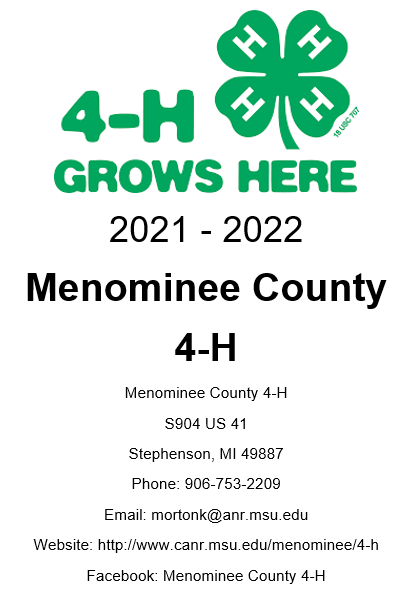 4-H is delivered by Cooperative Extension—a community of more than 100 public universities across the nation that provides experiences where young people learn by doing. Kids complete hands-on projects inareas like health, science, agriculture and citizenship, in a positive environment where they receive guidance from adult volunteers and are encouraged to take on proactive leadership roles. Kids experience4-H in every county in the country—through in-school and after-school programs, school and community clubs and 4-H camps. In 4-H, we believe in the power of young people. We see that every child has valuable strengths and realinfluence to improve the world around us. We are America’s largest youth development organization— empowering nearly six million young people across the U.S. with the skills to lead for a lifetime. 4-H isalso Michigan’s largest youth organization with over 200,000 members. Menominee County 4-H has approximately 170 youth, 80 volunteers, and 19 clubs. Interested in joining 4-H?  Youth ages 5—19 can join! Ages are determined as of January 1. Youth ages 5—7 are Cloverbuds and participate in non-competitive programming. You do not need to own an animal or live on a farmto join 4-H! We have many clubs that focus on non-animal projects, such as sewing, traveling, crafts,honeybees, and more. There is no cost to join in Menominee County! Some clubs and projects may have additional fees.  Adult volunteers can also join 4-H to give back and lend a hand! Volunteers are a critical part of thesuccess of 4-H—make a difference with positive youth development in our county by sharing your skills! Contact the Menominee County Annex for more information on how to volunteer. How do I join?Find a club that meets your interests and contact the person listed to find out more information about 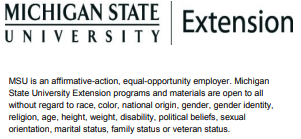 that club. Once you have selected a club, the administrative leader for the club will help you sign up! Not sure where to go? Contact the Menominee County Annex and we can assist you! Club NameContact PersonPrimary Meeting LocationMain Project Areas Ages14-H Rockin’ Arts ClubJulie SimmonsMenominee Arts & Crafts, Sewing 8+2A.C.E. (American Citizenship Experience)Donna Buechler DaggettTraveling 7th grade and ↑3Bunny BunchMandy Baumler DaggettRabbits, Guinea Pigs 9+4Misfits 4-H ClubSonja PopourPowersLambs8+5Hogs-R-UsLindsey Borski & Brianna HessStephensonHogs8+6Knee Deep in The BarnyardNikki TeboStephensonLambs, Goats, Swine 8+7Looking GoodSheryl SchrotStephensonSewing, Arts & Crafts, Cooking4th grade and ↑8Youth CouncilKris HavelkaStephensonLeadership, Community Service 12+9Mid-County BeefNina DeLaurelle DaggettBeef9+10Midnight RidersJulianne Freis & Brianna HessStephensonHorses, Arts & Crafts 5+12Crafty BudsLynda PutnamStephensonArts & Crafts 5-713Crafty CrittersHaili ThoneyStephensonBeef9+14Dare to Dream RidersSandy GillMenomineeHorses 11+15Kids & CrittersApril Behnke StephensonDairy 5+16Growing Gardens TogetherSue Stanley StephensonGardening 6+